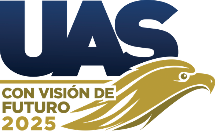 FORMATO DE REGISTRO DE UNIDADES RECEPTORASPROGRAMA DE PRÁCTICAS PROFESIONALESPara ser llenado por el Responsable de la Unidad Receptora y/o el Practicante                                                                                             UNIVERSIDAD AUTÓNOMA DE SINALOA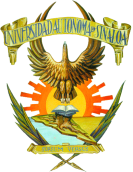 Dirección General de Vinculación y Relaciones Internacionales Unidad AcadémicaDatos Generales:Datos Generales:Datos Generales:Datos Generales:Unidad Receptora:Unidad Receptora:RFC:RFC:Giro y/o actividad:Giro y/o actividad:Sector:Sector: Público             Privado           Social Público             Privado           SocialDomicilio completo: Domicilio completo: Teléfono:Teléfono:Perfil y Nombre del Responsable de proyecto:Perfil y Nombre del Responsable de proyecto:Cargo:Cargo:Correo electrónico:Correo electrónico:Título del Proyecto:Título del Proyecto:Objetivo del Proyecto:Objetivo del Proyecto:Practicante Solicitado: Practicante Solicitado: Practicante Solicitado: Practicante Solicitado:    de la carrera de          de la carrera de          de la carrera de          de la carrera de       Especificaciones de la Práctica: Especificaciones de la Práctica: Especificaciones de la Práctica: Especificaciones de la Práctica: Días y horarios:      a       , en horario de       a       hrs.      a       , en horario de       a       hrs.      a       , en horario de       a       hrs.Beca/ apoyo económico:      mensual      mensual      mensualPeriodo de estancia de Prácticas Profesionales:Fecha de Inicio:  Fecha de Culminación:                                    Fecha de Inicio:  Fecha de Culminación:                                    Fecha de Inicio:  Fecha de Culminación:                                    Género del practicante Masculino     Femenino     Indistinto Masculino     Femenino     Indistinto Masculino     Femenino     IndistintoActividades a Realizar:Actividades a Realizar:Actividades a Realizar:Actividades a Realizar:Características del perfil requerido:Características del perfil requerido:Características del perfil requerido:Características del perfil requerido: Iniciativa Trabajo en equipo Toma de decisiones Comunicación Trabajo bajo presión Iniciativa Trabajo en equipo Toma de decisiones Comunicación Trabajo bajo presión Iniciativa Trabajo en equipo Toma de decisiones Comunicación Trabajo bajo presión Puntualidad Dominio segundo idioma:       Nivel:  Manejo de Programas de Cómputo:      Otros requisitos solicitados: